	Coin recognition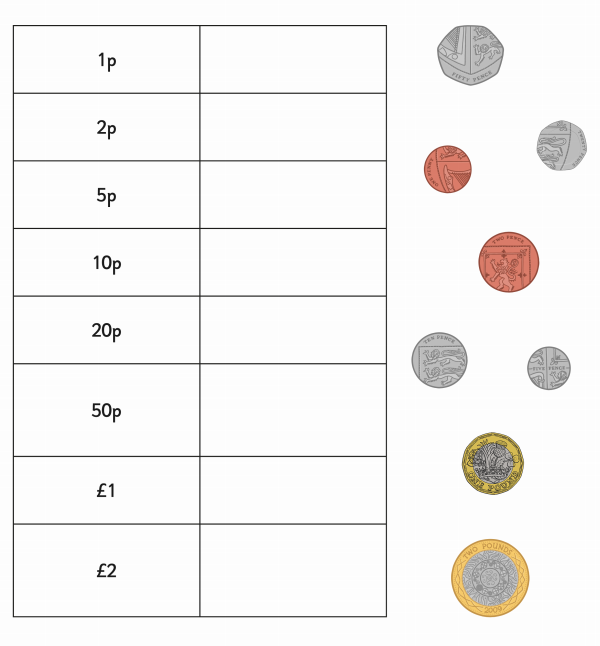 